BolognaBookPlus 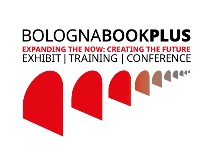 Hosted Publisher Application FormBolognaBookPlus Hosted Publisher Application FormBolognaBookPlus Hosted Publisher Application FormBolognaBookPlus Hosted Publisher Application FormBolognaBookPlus Hosted Publisher Application FormBolognaBookPlus Hosted Publisher Application FormBolognaBookPlus Hosted Publisher Application FormBolognaBookPlus is delighted to host a selected number of publishers at the Fair in March 2022. Return flights, hotel, exhibiting space and attendance at the seminar programme will all be included as part of the invitation. In order to apply for a place on this scheme, publishers need to provide a short overview explaining why BolognaBookPlus would be a useful event to attend, and how it will help and develop their business. In addition, publishers need to confirm their buying budget, a necessary requisite, in order to do business with Italian, and other publishers attending.  BolognaBookPlus is delighted to host a selected number of publishers at the Fair in March 2022. Return flights, hotel, exhibiting space and attendance at the seminar programme will all be included as part of the invitation. In order to apply for a place on this scheme, publishers need to provide a short overview explaining why BolognaBookPlus would be a useful event to attend, and how it will help and develop their business. In addition, publishers need to confirm their buying budget, a necessary requisite, in order to do business with Italian, and other publishers attending.  BolognaBookPlus is delighted to host a selected number of publishers at the Fair in March 2022. Return flights, hotel, exhibiting space and attendance at the seminar programme will all be included as part of the invitation. In order to apply for a place on this scheme, publishers need to provide a short overview explaining why BolognaBookPlus would be a useful event to attend, and how it will help and develop their business. In addition, publishers need to confirm their buying budget, a necessary requisite, in order to do business with Italian, and other publishers attending.  BolognaBookPlus is delighted to host a selected number of publishers at the Fair in March 2022. Return flights, hotel, exhibiting space and attendance at the seminar programme will all be included as part of the invitation. In order to apply for a place on this scheme, publishers need to provide a short overview explaining why BolognaBookPlus would be a useful event to attend, and how it will help and develop their business. In addition, publishers need to confirm their buying budget, a necessary requisite, in order to do business with Italian, and other publishers attending.  BolognaBookPlus is delighted to host a selected number of publishers at the Fair in March 2022. Return flights, hotel, exhibiting space and attendance at the seminar programme will all be included as part of the invitation. In order to apply for a place on this scheme, publishers need to provide a short overview explaining why BolognaBookPlus would be a useful event to attend, and how it will help and develop their business. In addition, publishers need to confirm their buying budget, a necessary requisite, in order to do business with Italian, and other publishers attending.  BolognaBookPlus is delighted to host a selected number of publishers at the Fair in March 2022. Return flights, hotel, exhibiting space and attendance at the seminar programme will all be included as part of the invitation. In order to apply for a place on this scheme, publishers need to provide a short overview explaining why BolognaBookPlus would be a useful event to attend, and how it will help and develop their business. In addition, publishers need to confirm their buying budget, a necessary requisite, in order to do business with Italian, and other publishers attending.  BolognaBookPlus is delighted to host a selected number of publishers at the Fair in March 2022. Return flights, hotel, exhibiting space and attendance at the seminar programme will all be included as part of the invitation. In order to apply for a place on this scheme, publishers need to provide a short overview explaining why BolognaBookPlus would be a useful event to attend, and how it will help and develop their business. In addition, publishers need to confirm their buying budget, a necessary requisite, in order to do business with Italian, and other publishers attending.  Name:  Name:  Name:  Job Title:  Job Title:  Job Title:  Job Title:  Email  Email  Email  Country of Residence: Country of Residence: Country of Residence: Country of Residence: Company Name: Company Name: Company Name: Company Website: Company Website: Company Website: Company Website: Contact Tel Number: Contact Tel Number: Contact Tel Number: Contact Tel Number: Contact Tel Number: Contact Tel Number: Contact Tel Number: Which sector of the book industry do you represent?Which sector of the book industry do you represent?Which sector of the book industry do you represent?Which sector of the book industry do you represent?Which sector of the book industry do you represent?Which sector of the book industry do you represent?Which sector of the book industry do you represent?Which region/s is/are your main target market/s?Which region/s is/are your main target market/s?Which region/s is/are your main target market/s?Which region/s is/are your main target market/s?Which region/s is/are your main target market/s?Which region/s is/are your main target market/s?Which region/s is/are your main target market/s?What is your purchasing authority?What is your purchasing authority?What is your purchasing authority?What is your purchasing authority?What is your purchasing authority?What is your purchasing authority?What is your purchasing authority?Direct Direct InfluenceInfluenceInfluenceNoneNoneWhat is your purchasing budget? What is your purchasing budget? What is your purchasing budget? What is your purchasing budget? What is your purchasing budget? What is your purchasing budget? What is your purchasing budget? How will attending BolognaBookPlus help further your business? How will attending BolognaBookPlus help further your business? How will attending BolognaBookPlus help further your business? How will attending BolognaBookPlus help further your business? How will attending BolognaBookPlus help further your business? How will attending BolognaBookPlus help further your business? How will attending BolognaBookPlus help further your business? Signature: You can withdraw your consent at any time. For more information about how we process your personal data, please see our privacy policy.Signature: You can withdraw your consent at any time. For more information about how we process your personal data, please see our privacy policy.Signature: You can withdraw your consent at any time. For more information about how we process your personal data, please see our privacy policy.Signature: You can withdraw your consent at any time. For more information about how we process your personal data, please see our privacy policy.Signature: You can withdraw your consent at any time. For more information about how we process your personal data, please see our privacy policy.Signature: You can withdraw your consent at any time. For more information about how we process your personal data, please see our privacy policy.Signature: You can withdraw your consent at any time. For more information about how we process your personal data, please see our privacy policy.By submitting this form, you may receive information on related events and services from BolognaBookPlus. You can amend your communication preferences if you do not wish to receive such information. 
I do not wish to be contacted by:By submitting this form, you may receive information on related events and services from BolognaBookPlus. You can amend your communication preferences if you do not wish to receive such information. 
I do not wish to be contacted by:By submitting this form, you may receive information on related events and services from BolognaBookPlus. You can amend your communication preferences if you do not wish to receive such information. 
I do not wish to be contacted by:By submitting this form, you may receive information on related events and services from BolognaBookPlus. You can amend your communication preferences if you do not wish to receive such information. 
I do not wish to be contacted by:By submitting this form, you may receive information on related events and services from BolognaBookPlus. You can amend your communication preferences if you do not wish to receive such information. 
I do not wish to be contacted by:By submitting this form, you may receive information on related events and services from BolognaBookPlus. You can amend your communication preferences if you do not wish to receive such information. 
I do not wish to be contacted by:By submitting this form, you may receive information on related events and services from BolognaBookPlus. You can amend your communication preferences if you do not wish to receive such information. 
I do not wish to be contacted by:EmailPostPostPostSMSSMSTelephoneThank you for your interest in the BolognaBookPlus Hosted Publisher Programme. Please submit this form to: bolognabookplus@bolognafiere.it. You will be advised on the progress of your application by email.Thank you for your interest in the BolognaBookPlus Hosted Publisher Programme. Please submit this form to: bolognabookplus@bolognafiere.it. You will be advised on the progress of your application by email.Thank you for your interest in the BolognaBookPlus Hosted Publisher Programme. Please submit this form to: bolognabookplus@bolognafiere.it. You will be advised on the progress of your application by email.Thank you for your interest in the BolognaBookPlus Hosted Publisher Programme. Please submit this form to: bolognabookplus@bolognafiere.it. You will be advised on the progress of your application by email.Thank you for your interest in the BolognaBookPlus Hosted Publisher Programme. Please submit this form to: bolognabookplus@bolognafiere.it. You will be advised on the progress of your application by email.Thank you for your interest in the BolognaBookPlus Hosted Publisher Programme. Please submit this form to: bolognabookplus@bolognafiere.it. You will be advised on the progress of your application by email.Thank you for your interest in the BolognaBookPlus Hosted Publisher Programme. Please submit this form to: bolognabookplus@bolognafiere.it. You will be advised on the progress of your application by email.